Palermo Union School District Google Apps for Education Program Permission Form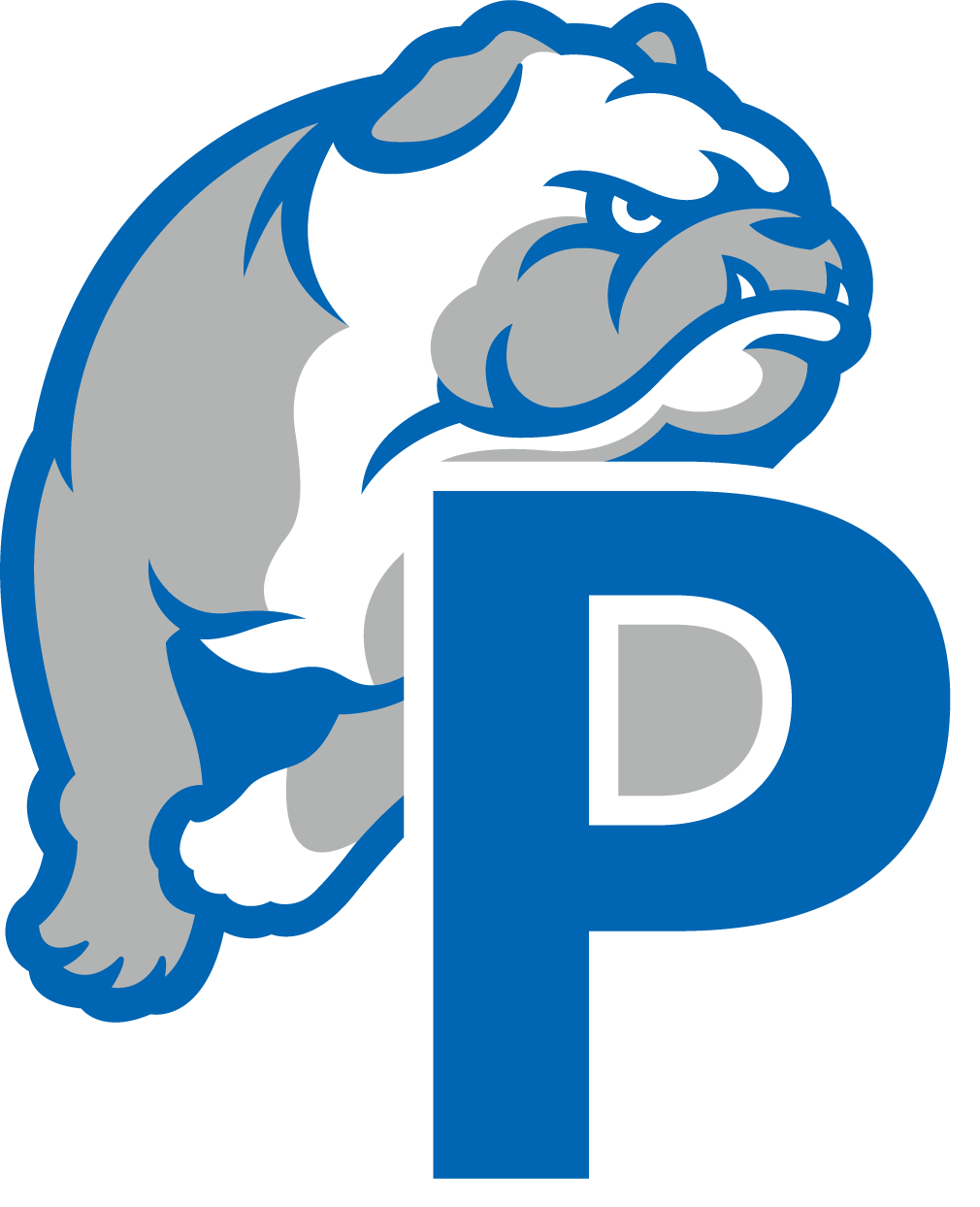 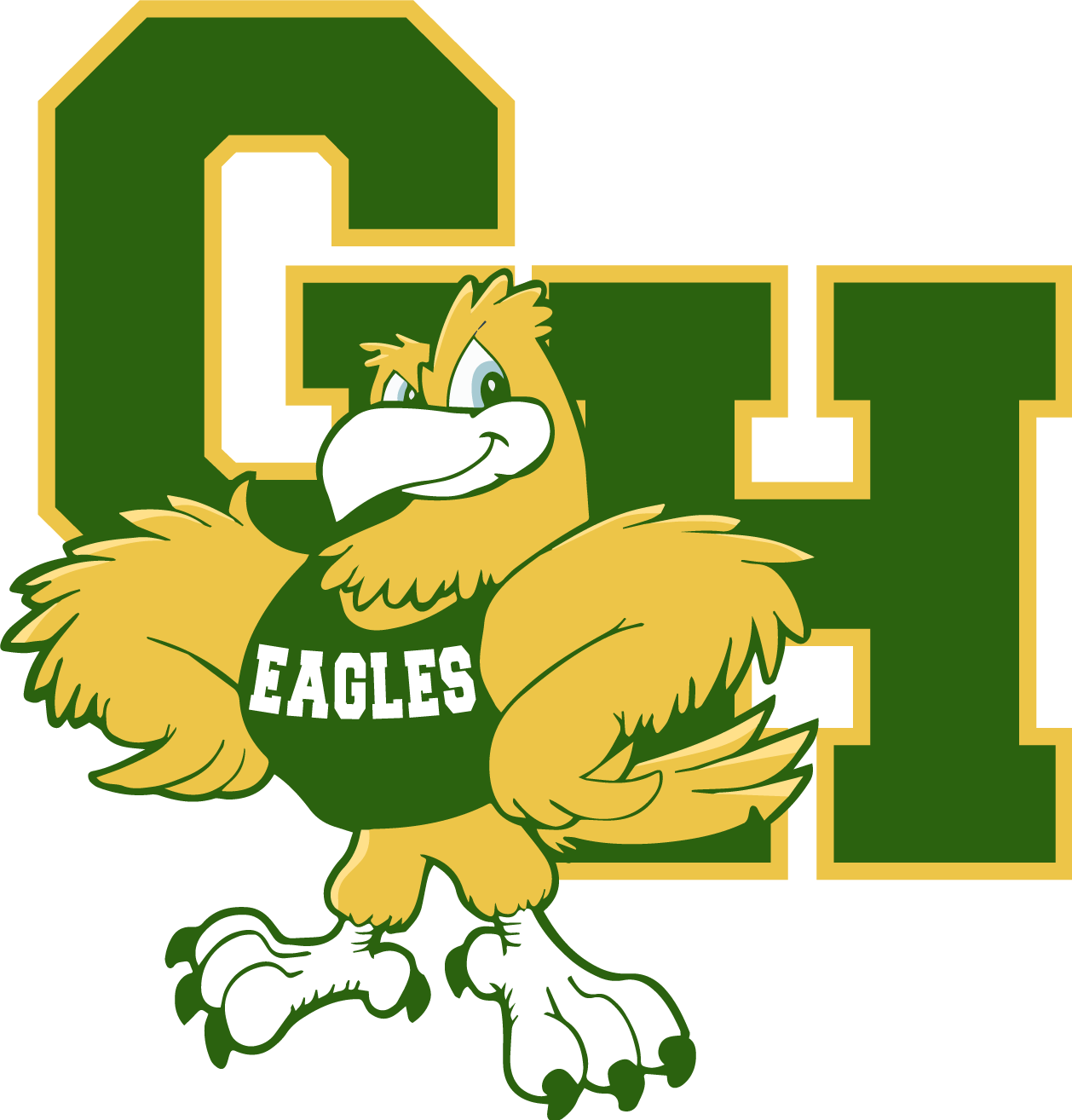 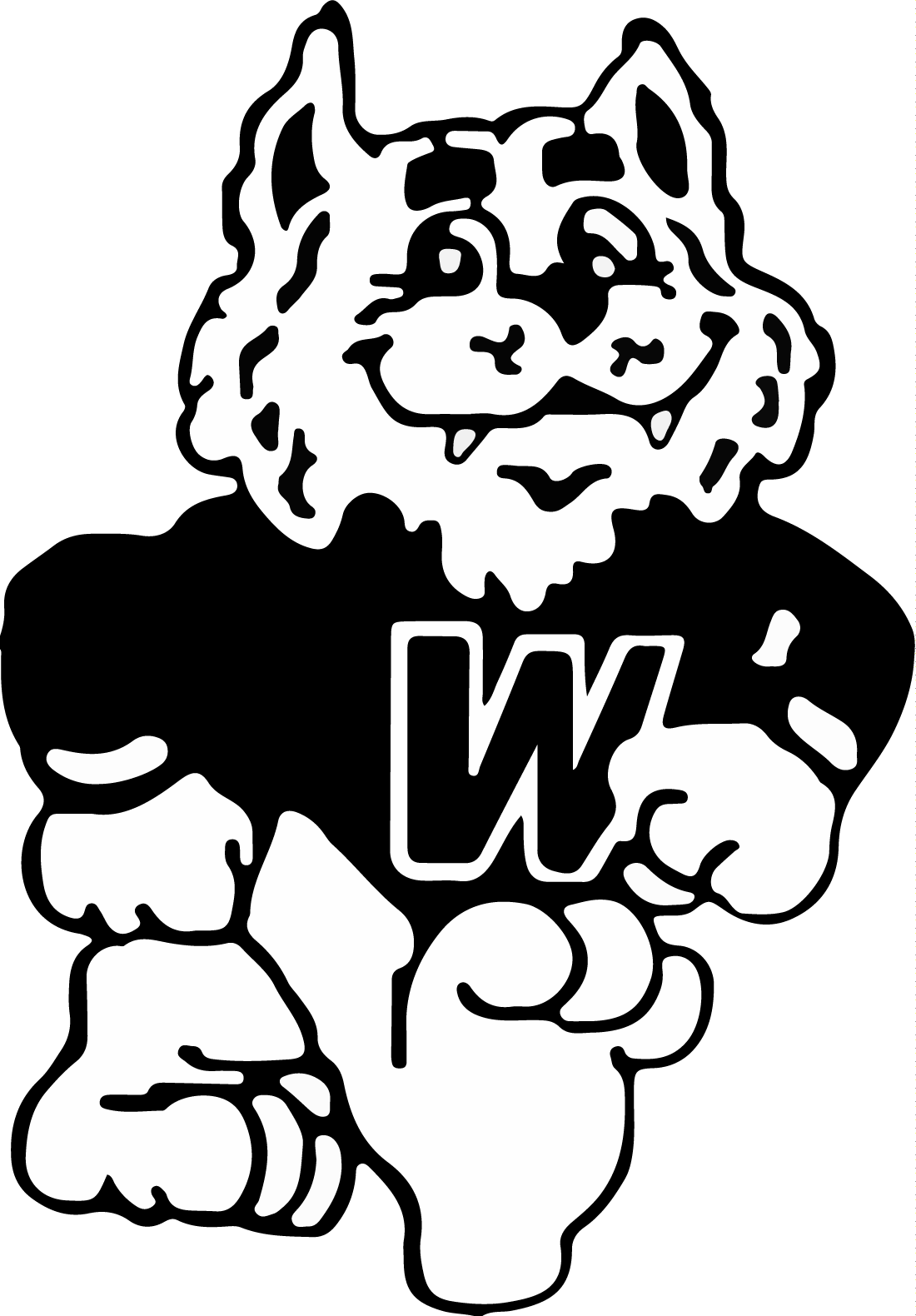 Permission Form for Student Email, Online Documents, Calendar, and SitesDear Parents/Guardians,Palermo Union School will be uses the Google Apps for Education program for students. This permission form describes the tools and student responsibilities for using these services. As with any educational endeavor, a strong partnership with families is essential to a successful experience.The following services will be available to each student and hosted by Google as part of Palermo Union School’s online presence in Google Apps for Education:Mail - an individual email account for school use managed by Palermo Union School District. Students will only be able to send and receive emails from teachers and students within our school district. Emails generated for or sent from users outside of our school district will be automatically rejected.Calendar - an individual calendar providing the ability to organize schedules, daily activities, and assignments.Docs - a word processing, spreadsheet, drawing, and presentation toolset that is very similar to Microsoft OfficeSites - an individual and collaborative website creation toolUsing these tools, students collaboratively create, edit and share files and websites for school related projects and communicate via email with other students and teachers. These services are entirely online and available 24/7 from any Internet-connected computer.  Examples of student use include showcasing class projects, building an electronic portfolio of school learning experiences, and working in small groups on presentations to share with others.For more information about Google Apps for Education implementation, please visithttp://www.google.com/enterprise/apps/education/products.htmlTechnology use at Palermo Union School District is governed by federal laws including:Children's Online Privacy Protection Act (COPPA)COPPA applies to commercial companies and limits their ability to collect personal information from children under 13.  By default, advertising is turned off for Palermo Middle School’s presence in Google Apps for Education.  No personal student information is collected for commercial purposes.  Granting permission allows the school to act as an agent for parents in the collection of information within the school context.  The school's use of student information is solely for education purposes.--COPPA – http://www.business.ftc.gov/documents/Complying-with-COPPA-Frequently-Asked-Questions#General%20QuestionsFamily Educational Rights and Privacy Act (FERPA)FERPA protects the privacy of student education records and gives parents the rights to review student records.  --FERPA – http://www.ed.gov/policy/gen/guid/fpco/ferpa/index.htmlGuidelines for the responsible use of Google Apps for Education by students:1. Official Email Address. All students will be assigned an email account. This account will be considered the student's official email address until such time as the student is no longer enrolled at Palermo Union Schools.2. Prohibited Conduct. Please refer to Board Policy 6163.4 available at the district office and district website www.palermoschools.org.3. Access Restriction. Access to and use of Google Apps for Education is considered a privilege accorded at the discretion of the Palermo Union Schools. The schools maintain the right to immediately withdraw the access and use of these services including email when there is reason to believe that violations of law, district and/or school policies have occurred.In such cases, the alleged violation will be referred to an administrator for further investigation and adjudication.4. Security. Palermo Union Schools cannot and does not guarantee the security of electronic files located on Google systems. Although Google does have a powerful content filter in place for email, Palermo Union Schools cannot assure that users will not be exposed to unsolicited information.  5. Privacy. The general right of privacy will be extended to the extent possible in the electronic environment. Palermo Union Schools and all electronic users should treat electronically stored information in individual’s files as confidential and private. However, users of student email are strictly prohibited from accessing files and information other than their own.Palermo Union School district reserves the right to access the Google Apps systems, including current and archival files of user accounts when there is reasonable suspicion that unacceptable use has occurred.For video tutorials:http://learn.googleapps.com/gmailvidsPalermo Union School District Google Apps for Education Program Permission FormBy signing below, I confirm that I have read and understand the following:Under FERPA and corresponding California law, a student's education records are protected from disclosure to third parties.  I understand that my student's files stored in Google Apps for Education may be accessible to someone other than my student and the Palermo Middle School by virtue of this online environment.  My signature below confirms my consent to allow my student's files and emails to be stored by Google.I understand that by participating in Google Apps for Education, information about my child’s assignments will be collected and stored electronically.  I have read the privacy policies associated with use of Google Apps for Education (http://www.google.com/policies/privacy/).  I understand that I may ask for my child's account to be removed at any time.STUDENTS WILL RETAIN THE SAME ACCOUNT THEIR WHOLE TIME AT PALERMO.  _____ YES, I give permission for my child to be assigned a Palermo Union School District Google Apps for Education account.  This means that my child will receive an email account (only used at school to communicate with teachers), access to Google Docs, Calendar, and Sites._____ NO, I do not give permission for my child to be assigned a full Palermo Union School District Google Apps for Education account. This means my child will NOT receive an email account or access to Docs, Calendar, and Sites. My child will still be required to complete assigned tasks, however without the use of the online environment (will not be able to use the computer in any classes).Student Name: (Print) _____________________________________________Parent/Guardian Name (Print):_______________________________________Parent/Guardian Signature:__________________________________________  Date:_____________